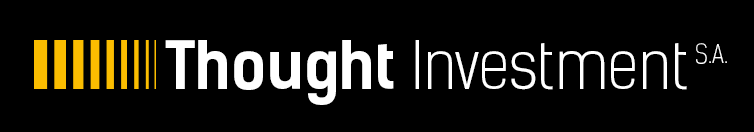 WIZJA, STRATEGIA, ROZWÓJ, ZARZĄDZANIE, INWESTYCJEThought Investment S.A. jest firmą konsultingową specjalizującą się w kompleksowym doradztwie biznesowym. Od 2012 roku zapewniamy naszym Klientom profesjonalną obsługę w zakresie opracowywania strategii funkcjonowania oraz odpowiadania na najważniejsze pytania biznesowe. Wsparcie dotyczy przede wszystkim, audytowania, definiowania kierunków rozwoju i wzrostu firm, tworzenia odpowiedniej strategii również marketingowej lub komunikacyjnej, wdrożenia jej, a także elastycznego dostosowywania do dynamicznie zmieniającej się rzeczywistości biznesowej. Zatrudniamy najlepszych specjalistów. Działamy w oparciu o ich wiedzę, doświadczenie i pełne zaufanie naszych Klientów. W związku z dynamicznym rozwojem poszukujemy kandydatów na stanowisko:FRONT DESK Junior / Młodsza recepcjonistkaKogo szukamyenergicznej studentki z pasją rozwojuosoby, która jest przekonana, że najlepiej uczyć się przez doświadczeniewie, co to punktualność i odpowiedzialność za powierzone zadaniado tego potrafi dopiąć szczegóły każdego spotkania/wydarzenia na ostatni guzikporusza się swobodnie w środowisku MS Office oraz papierowej dokumentacji (podstawowa wiedza na temat dokumentów księgowych będzie asem w rękawie!)a dzięki zdolnościom interpersonalnym odnajduje się w pracy zarówno z zespołem jak i w kontakcie z KlientamiJakie czekają na Ciebie zadaniaobsługa sekretariatu (biuro podawcze, przygotowywanie i nadzór nad obiegiem dokumentów, prowadzenie kalendarza spotkań) obsługa sal konferencyjnych, powierzchni socjalnychwsparcie organizacyjne i administracyjne Back Office Managera w bieżących projektach Co oferujemyelastyczny czas pracy możliwość rozwoju i awansudłuższą perspektywę zatrudnieniawsparcie w rozwoju kompetencjimożliwość uczestniczenia w ciekawych projektachprzyjazną atmosferę w zespolei zawsze dobrą kawęWysyłając CV na adres rekrutacja@thoughtinvestment.compotwierdź, że zapoznałeś się z Kartą Informacyjną dotyczącą kandydatów do pracy Thought Investment S.A.KARTA INFORMACYJNAdotycząca kandydatów do pracy Thought Investment S.A.Administratorem, czyli podmiotem decydującym o tym, jak będą wykorzystywane Państwa dane osobowe jest Thought Investment S.A. z siedzibą w Poznaniu (61-432), ul. Jesionowa 18, wpisana do rejestru przedsiębiorców prowadzonego przez Sąd Rejonowy Poznań – Nowe Miasto i Wilda w Poznaniu, VIII Wydział Gospodarczy Krajowego Rejestru Sądowego pod numerem KRS 0000426858 (dalej „My” lub „Spółka”).Mogą się Państwo z nami skontaktować w sprawie ochrony swoich danych osobowych. Oto nasze dane kontaktowe: e-mail: office@thoughtinvestment.com, nr tel.: +48 61 610 20 20.Będziemy przetwarzać Państwa dane osobowe w celu:prowadzenia rekrutacji na otwarte stanowiska pracy,wprowadzenia Państwa danych osobowych do bazy kandydatów do pracy w celu zaproponowania Państwu zatrudnienia w przyszłości.Przetwarzamy Państwa dane osobowe zawarte w przesłanym CV. Gwarantujemy spełnienie wszystkich Państwa praw wynikających z ogólnego rozporządzenia o ochronie danych osobowych. Przysługują Państwu następujące prawa:prawo dostępu do swoich danych oraz otrzymania ich kopii, prawo do sprostowania (poprawiania) swoich danych, prawo do usunięcia danych, jeżeli w Państwa ocenie nie ma podstaw do ich przetwarzania, prawo do żądania ograniczenia przetwarzania, jeżeli uznają Państwo, że zasadnym jest ograniczenie przetwarzania Państwa danych osobowych wyłącznie do wykonywania uzgodnionych z Państwem działań, jeżeli Państwa zdaniem posiadamy nieprawidłowe dane osobowe lub przetwarzamy je bezpodstawnie, lub nie chcą Państwo, żeby Spółka je usunęła, bo są Państwu potrzebne do ustalenia, dochodzenia lub obrony roszczeń, lub na czas wniesionego przez Państwa sprzeciwu względem przetwarzania danych osobowych,prawo do wniesienia sprzeciwu wobec przetwarzania danych osobowych,prawo do przenoszenia danych – mają Państwo prawo otrzymać od Spółki w ustrukturyzowanym, powszechnie używanym formacie nadającym się do odczytu maszynowego swoje dane osobowe, które dostarczyli Państwo w związku z zawarciem Umowy. Mogą Państwo zlecić ich przesłanie bezpośrednio innemu podmiotowi. prawo do wniesienia skargi do organu nadzorczego – mają Państwa prawo wnieść skargę do Prezesa Urzędu Ochrony Danych Osobowych, jeżeli uznają Państwo, że Państwa dane osobowe są przetwarzane niezgodnie z prawem.Spółka może udostępniać Państwa dane osobowe następującym kategoriom odbiorców: dostawcom usług: doradczych, księgowych, prawniczych, administracyjnych, płatniczych, informatycznych, w tym usług „w chmurze”, a także podmiotom współpracującym w zakresie działalności prowadzonej przez Spółkę.Państwa dane są przekazywane poza teren Europejskiego Obszaru Gospodarczego do Dropbox Inc. w oparciu o odpowiednie zabezpieczenia prawne, którymi są standardowe klauzule umowne ochrony danych osobowych, zatwierdzone przez Komisję Europejską.Państwa Dane osobowe będą przechowywane przez okres 24 miesięcy od dnia wyrażenia przez Państwa zgody na przetwarzanie danych osobowych.